

AANI FLOWER SALE 2018
Orders and Payments due by May 2, 2018 
Pick-Up on Friday, May 11 from 3:30-5:30 PM.
Please fill out this form and email it to:
fundraising@a2.preschool.org

ANNUALS - $12.00 per flat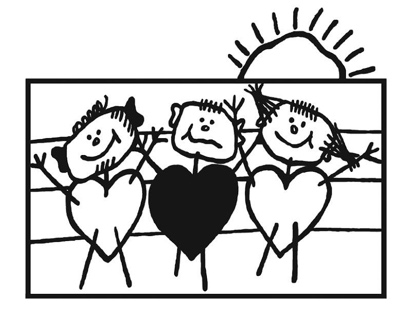 Most of the flats have 48 plants per flat. 
EXCEPTIONS: the Pansies have 36 plants per flat, the Magellan Zinnias have 
18 plants per flat and the Benary’s zinnias have 36 plants per flat.WAVE PETUNIAS - $12.00 a flat of 18 plantsPERENNIALS - $8.00 eachIn 1 gallon pots.ORNAMENTAL GRASSES - $8.00 each All in 1 gallon pots
POTTED GERANIUMS - $14.00 eachPotted Geraniums with a spike & vinca vine in a 10” clay colored pot. 
These are the ‘premium’ type, grown from cuttings, not seed.HANGING BASKETS - $13.00 each All are in 10” plastic baskets w/plastic hanger.
VEGETABLES - $3 PER PACK4 vegetable seedlings to a pack.

HERBS -$3.00 per 3.5 inch potPAYMENT BY: (select only one)_______ CHECK: Please make checks out to Ann Arbor Nursery Inc. and note “Flower Sale” in the memo portion. Put check in sealed envelope (with order form if printed) and place in the Flower Sale Mailbox on the classroom counter.     ______ CREDIT CARD:  Go to https://squareup.com/store/ann-arbor-coop-preschool 
and find the AANI Flower Sale payment section. Enter quantities in the shopping cart 
then check out. A 2.85% fee is applied to each credit card transaction. FINALLY.... 
FORWARD your Order Confirmation ﻿(the email from donotreply@messaging.squareup.com) 
to fundraising@a2preschool.org

Please indicate how you will pick up your order (select only one)

______ I will pick up from 517 E Washington St. on Friday, May 11th, between 3:30 & 5:30pm.______ I will have ______________________________ pick up my order for me.

Thank you for supporting AANI!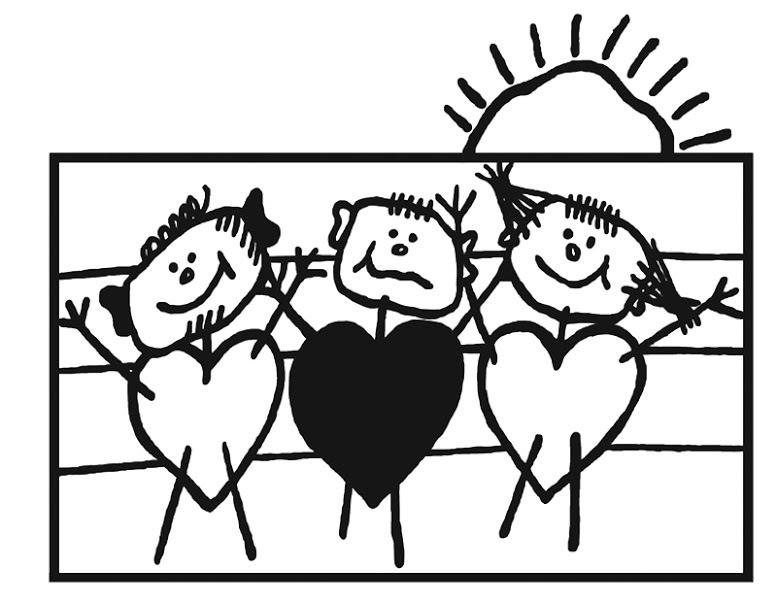 Ann Arbor Nursery, Inc. - 517 E. Washington St - Ann Arbor, MIPLANTCOLOR/TYPE#COLOR/TYPE#COLOR/TYPE#Ageratum - Hawaii Blue 
( 8-10" tall, part /full sun)Hawaii BlueAlyssum - Wonderland
(3-5" tall, part sun)Deep PurpleWhiteMixBegonia - Bronze Leaf
(8-10" tall, part shade /part sun) GinVodkaWhiskeyBegonia - Bronze Leaf
(8-10" tall, part shade /part sun) Mix Begonia - Green Leaf
(8-10" tall, part shade /part sun)RedRoseWhiteBegonia - Green Leaf
(8-10" tall, part shade /part sun)Mix Coleus - Wizard mix 
(10-14" tall, part / full shade)Wizard mixDianthus - Diana Mix 
(12-14" tall, part shade, part sun)Diana MixDusty Miller 
(12-14" tall, grows almost anywhere) Silver Dust Impatiens - Accent
(8-9" tall, part /full shade)LilacPastel Mix Pastel MixImpatiens - Accent
(8-9" tall, part /full shade)VioletWhiteDeep OrangeDeep PinkAccent MixImpatiens - Super Elfin
(8-9" tall, part /full shade)Paradise MixLipstick/PinkBlue PearlImpatiens - Super Elfin
(8-9" tall, part /full shade)RubyScarlettLobelia - Riviera 
(5-7” tall, Part sun)Marine BlueMarigolds - Bonanza 
(10-12” tall, part /full sun)MixYellowDeep OrangePansy - Mix 
(6-8" tall, part sun)  (36 plants per flat) Delta Blotch MixPure Colors MixPetunia - Dreams
(10-12" tall, part I full sun)RedMidnight (Dark Purple)WhitePetunia - Dreams
(10-12" tall, part I full sun)Double Cascade MixPinkMadness MixPortulaca - Happy Hour Mix (Moss Rose)
(5-6" tall, Needs full sun, dry soil)Mix Salvia - Sizzler
(12" tall, part/full sun)RedBluePurpleMixSnapdragons - Dwarf 
(10" tall, part shade/ part sun) Montego MixSnapdragons - ‘Rocket’ Tall 
(24-30" tall, part shade/ part sun)Rocket Mix Verbena- Obsession MixMixViola- Sorbet MixMixZinnias - Benary's  
(36" tall, full sun)   
(36 plants per flat)MixTOTAL:NUMBER OF ANNUALS:X $12 =2PurplePinkBlueWhiteMagellan MixRedTOTAL:NUMBER OF WAVE PETUNIAS:X $12 =
PLANT
COLOR/TYPE
#
COLOR/TYPE
#
COLOR/TYPE
#Yarrow - Achillea
(18-24” tall, full sun - July-Sept)“Strawberry Seduction” (Red)“Sunny Seduction” (Yellow)Saucy Seduction (pink)Alcea- Hollyhock
 (72’ tall, full sun)Halo Cerice- PinkMars Magic- Bright RedAllium- Ornamental OnionMillenium- Rose PurpleAstilbe - 
(Part shade, needs moist soil, June-July)“Maggie Daley” Dark Pink 
(28" tall)“Fanal” -
Deep Red 
(20" tall)Visions – Raspberry PinkRudbeckia- Black-eyed-Susan 
(24" tall, part/ full sun, June-Sept)GoldsturmDicentra- Bleeding Heart - 
(30-36” tall, part to full shade, June)PinkDigitalis- FoxgloveLilac PurpleGeum- AvensBlazing Sunset- Scarlet RedIberis- andytuft - “Snowflake” - 
(8-10” tall part/full sun, May-June)WhiteColumbine - Aquilegia- “Songbird mix” (14-18” tall, part/full sun, May-June)MixConeflower – Echinacea- 
(Part to full sun, July-Sept)“Ruby Star” - Purple Pink
(30” tall)“Pow Wow Wild Berry” 
Purple Pink
(20-24” tall)“Cheyenne Spirit” – 
Mixed Colors (22-30” tall)Coral Bells – Heuchera
(Part/full sun,  June-Sept.)“Marmalade” – – 10” tall, Part shade/part sun – Aug-Sept“Lime Marmalade” 10” tall, Part shade/xun – July-Sept“Berry Smoothie” – 12” tall, Part shade/sun – July-SeptCoreopsis - (“tickseed”) - 
(Part/full sun,  June-Sept.)“Red Satin” -
Red (20” tall)Daylily - Hemerocallis - 
(Part/ full sun, June-July)“Stella de Oro” – Yellow
(18" tall, 
June-July)“Happy Returns” - Bright Yellow (18” tall June-Frost)“Chicago Apache”Daylily - Hemerocallis - 
(Part/ full sun, June-July)"Passionate Returns” Rose, (17” tall, June-Frost)Delphinium - 
(Full sun, late July- Sept)“New Millennium Stars” - Mixed colors - Tall“Summer Nights” Dwarf
Dark BlueDianthus 
(part sun)“Firewitch“ -  Magenta Pink
(9-11” tall, 
June, Sept.)Gaillardia -  Blanketflower
(Part /full sun, June- August)Arizona Sun (12” tall)Hosta -  “Sum & Substance” -
(36” tall, Full shade/ part sun, July-Aug)      Very large light green to gold leavesHosta -  (Shade)GuacamolePatriot - Dark green with white margins 
(22” tall)FranceeLavender - Lavandula 
(full sun, dry soil. July-Aug)HidcoteFrench PerfumeHidcoteLupine- “Popsicle mix” 
(18-24” tall, full/part sun, June)Popsicle MixMonarda -
(Bee Balm, July-Sept) “Purple Rooster” – Royal Purple 
(36” tall, great Mildew resistance)Bubblegum Blast- Hot Pink
(20-24” tall)Cherry Pops- Cherry Red Papaver - Oriental Poppy - 
(30” tall, True Red, Full sun, June-July)Prince of OrangeBeauty of Livermore- Deep RedPenstemon - Beard Tongue’-
(24-30” tall, Rose-purple blooms all summer, dry soil/full sun , June-Sept)Blackbeard- LilacPrarie Dusk- Rose PurplePhlox- tallEarly Pink Dawn EyeFlame PurpleSalvia - “New Dimension Blue” 
(14-18” tall, part/full sun, June-Aug)Blue violetSedum - Stone crop - 
(24" tall, full sun, dry soil, Aug-Oct)Autumn Joy- deep roseVeronica - -
(18-20” tall, part/full sun, June-Sept)Ver Van Gogh- Blue VioletTOTAL:NUMBER OF PERENNIALS:X $8.00 =PLANTCOLOR/TYPE#COLOR/TYPE#Fetusca- 
“Blue Fescue” Blue Whiskers 10-14” tallMiscanthus - “Scrictus”  4-6’ tall, porcupine grass“Little Zebra”-
Green leaves with gold bands across the leaves, (3-4’ tall)“Gracillimus” 5-6’ tall. Maiden Grass
“Encore” 6’ tall. MiscanthusTOTAL:NUMBER OF GRASSES:X $8.00 =COLOR#COLOR#COLOR#COLOR#Bright RedPinkWhiteOrangeCherry RoseBright VioletLavender BlueTOTAL:NUMBER OF POTTED GERANIUM:X $14 =PLANTCOLOR/TYPE#COLOR/TYPE#COLOR/TYPE#Begonias - 
(Tuberous type, Shade, 
water every other day) .RedOrangeYellowBegonias - 
(Tuberous type, Shade, 
water every other day) .Deep RoseFuschia -  
(part / full shade, water daily)‘Dark Eyes’ (Red/purple)‘Marinka’ Red‘Swingtime’ (Red/White)Geranium - 
(Zonal/"Premium" type, 
Part/full sun, water daily.)                                                                                                                       Bright RedPinkCherry RoseGeranium - 
(Zonal/"Premium" type, 
Part/full sun, water daily.)                                                                                                                       WhiteLavender blueBright VioletSuper Bells (Million Bells) - 
(like a small petunia, 100's of blooms, part/full sun, water daily).Cherry RedBluePinkSuper Bells (Million Bells) - 
(like a small petunia, 100's of blooms, part/full sun, water daily).YellowRedLemon SliceSuper Bells (Million Bells) - 
(like a small petunia, 100's of blooms, part/full sun, water daily).OrangeWhiteSupertunias - (Wave Petunias)
(Part/full sun, water daily)Red‘Royal Velvet’ (purple)‘Bubble Gum’ (pink)Supertunias - (Wave Petunias)
(Part/full sun, water daily)FuchsiaWhiteNew Guinea Impatiens 
(Part sun/shade, water daily)Hot PinkDark RedOrchidTOTAL:NUMBER OF HANGING BASKETS:X $13 =Veggie#Veggie#Veggie#Cabbage (green)BroccoliBrussel sproutsCantaloupeWatermelonCucumber-SlicingCucumber-PickleEggplantLettuce-romaineLettuce-Green leafLettuce- BibbSweet peppers-Green bellSweet peppers-Red bellSweet peppers-Yellow bellSweet peppers- Sweet bananaHot peppers-
Hungarian hot waxHot peppers-CayenneHot peppers- HabaneroHot Peppers-JalapenoYellow Summer squashZucchini squashTomato-Early GirlTomato- Big BoyTomato-Better BoyTomato-RomaTomato-Cherry-Super sweet Tomato-Lemon Boy (yellow)Tomato-Brandywine (heirloom)Tomato-German Johnson Tomato-Mr. Stripey (heirloom)Tomato-BeefsteakTomato- CelebrityTomato- Amish Paste (heirloom)TOTAL:NUMBER OF VEGETABLE PACKS:X $3 =Herb#Herb#Herb#Basil- Italian large leafBasil-CinnamonBasil-Spicy GlobeBasil-LemonChives- garlicChives- CommonOreganoRosemaryThymeLemon BalmCilantroPeppermintSpearmintTOTAL:NUMBER OF HERB POTS:X $3 =TOTAL NUMBER OF PLANTS:TOTAL COST:Name:Phone:Email: